แบบเสนอแผนงานหรือโครงการหรือกิจกรรม					   (แบบ ค. ๑)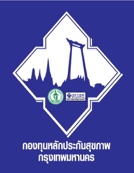 กองทุนหลักประกันสุขภาพกรุงเทพมหานคร(สำหรับผู้เสนอแผนงานหรือโครงการหรือกิจกรรม)รหัสแผนงานหรือโครงการหรือกิจกรรม....................................................................เรื่อง	ขอเสนอแผนงาน/โครงการ/กิจกรรม รวมพลังพลเมืองตื่นรู้ ช่วยชาติ ป้องกันการแพร่ระบาดของโรคติดเชื้อไวรัสโคโรนา 2019 (COVID -19 ) ในชุมชน								เรียน    ประธานกรรมการกองทุนหลักประกันสุขภาพกรุงเทพมหานครเรียน    ประธานอนุกรรมการกองทุนหลักประกันสุขภาพเขต..............................ด้วย หน่วยงาน/องค์กร/กลุ่มคน (ระบุชื่อ) .............................................................................. มีความประสงค์จะจัดทำแผนงาน/โครงการ/กิจกรรม ....................................................................................... ในปีงบประมาณ พ.ศ. .................. โดยขอรับการสนับสนุนงบประมาณจากกองทุนหลักประกันสุขภาพกรุงเทพมหานคร   เป็นเงิน ............................................ บาท  โดยมีรายละเอียดแผนงาน/โครงการ/กิจกรรม ดังนี้ส่วนที่ ๑ : รายละเอียดแผนงาน/โครงการ/กิจกรรม (สำหรับผู้เสนอแผนงาน/โครงการ/กิจกรรม ลงรายละเอียด)๑. หลักการและเหตุผล (ระบุที่มาของการทำโครงการ ความจำเป็น และความสำคัญของโครงการ เพื่อที่จะสนับสนุนต่อไป)		จากสถานการณ์การแพร่ระบาดของโรคเชื้อไวรัสโคโรนา 2019 (COVID – 19) ที่มีการแพร่ระบาดหนักในหลายประเทศทั่วโลก รวมถึงประเทศไทยด้วยนั้น และเมื่อพูดถึงการบริหารจัดการโรคระบาดก็ไม่ได้มีแต่มิติทางการแพทย์เท่านั้น ดังจะเห็นได้จากขณะนี้หน่วยงานทุกภาคส่วนได้ผนึกกำลังในการรับมือกับสถานการณ์นี้อย่างเร่งด่วน จนมีการออกมาตรการในการควบคุมและป้องกันโรคต่างๆ ออกมา อย่างไรก็ตาม การรับมือกับสถานการณ์โรคระบาดที่กำลังเกิดขึ้น จำเป็นต้องได้รับความร่วมมือจากประชาชนในพื้นที่ด้วย พลังชุมชนจะเป็นปราการด่านแรกในการช่วยเฝ้าระวัง ป้องกันการแพร่ระบาดของคนในชุมชน ชุมชนจะต้องร่วมมือกันจัดการในพื้นที่เพื่อหนุนเสริมรัฐและเติมเต็มช่องว่าง เพื่อดูแลคุณภาพชีวิตผู้ติดเชื้อระหว่างรอการรักษาและป้องกันการแพร่ระบาดในชุมชน ความร่วมมือของภาคียุทธศาสตร์ทั้งภาครัฐ เอกชน และเครือข่ายในพื้นที่ สนับสนุนให้เกิดมาตรการตามบริบทของชุมชน ที่เกิดจากการมีส่วนร่วม ของคนในชุมชน ส่งเสริมให้ตระหนักรู้ ป้องกันการแพร่ระบาดของโรค และร่วมกันจัดระบบการกักตัว หรือ ศูนย์พักคอยก่อนส่งตัวรักษา โดยชุมชน การจัดการสิ่งแวดล้อม การฟื้นฟูช่วยเหลือด้านสังคมและความเป็นอยู่ การตั้งศูนย์แรกรับผู้ติดเชื้อที่ยังไม่มีอาการในชุมชน เพื่อดูแลทั้งกาย ใจ และความเป็นอยู่โดยอาสาสมัครที่ผ่านการให้ความรู้และพัฒนาศักยภาพจะมีบทบาทสำคัญ 		ด้วยเหตุนี้ ชุมชน...............................................จึงรวมตัวกันจัดทำโครงการ “รวมพลังพลเมืองตื่นรู้ ช่วยชาติ ป้องกันการแพร่ระบาดของโรคติดเชื้อไวรัสโคโรนา 2019 (COVID – 19) ในชุมชน……………………” ขึ้น เพื่อระดมความร่วมมือและทรัพยากรที่มีอยู่ในพื้นที่ เพื่อสร้างภูมิคุ้มกันทางสังคม และส่งเสริมสนับสนุนการเฝ้าระวัง ป้องกัน และควบคุมการแพร่ระบาดของโรคเชื้อไวรัสโคโรนา 2019 (COVID – 19)  ในชุมชน๒. วัตถุประสงค์ (แสดงถึงจุดมุ่งหมายที่จะแก้ปัญหานั้น ๆ และต้องกำหนดวัตถุประสงค์ในสิ่งที่เป็นไปได้ สามารถวัดได้)	1. เพื่อป้องกันการแพร่ระบาดของโรคติดเชื้อไวรัสโคโรนา 2019 (COVID – 19) ในชุมชน	2. เพื่อให้ประชาชนชุมชนมีความรู้ในการป้องกันการแพร่ระบาดของโรคติดเชื้อไวรัสโคโรนา 2019 (COVID-19) ๓. ตัวชี้วัดความสำเร็จ (ระบุการประเมินผลออกมาเป็นตัวเลข/จำนวน/ปริมาณ ตามวัตถุประสงค์ที่วางไว้)๑.  ลดอัตราการแพร่ระบาดของโรคติดเชื้อไวรัสโคโรนา 2019 (COVID – 19) ในชุมชน ได้ร้อยละ....๒.  ประชาชนในชุมชนได้รับความรู้ในการป้องกันตนเองจากการแพร่ระบาดของโรคติดเชื้อไวรัสโคโรนา 2019 (COVID – 19) ร้อยละ....๔. ผู้เข้าร่วมแผนงานหรือโครงการหรือกิจกรรม จำนวนทั้งสิ้น .................................คน	๑. กลุ่มเป้าหมาย จำนวน ...................................คน ได้แก่๑.๑ ..................................................................		จำนวน................................คน๑.๒ ..................................................................		จำนวน................................คน	๒. ผู้ดำเนินงาน จำนวน ...................................คน ได้แก่๒.๑ ..................................................................		จำนวน................................คน๒.๒ ..................................................................		จำนวน................................คน๕. วิธีดำเนินการ (แสดงขั้นตอนภารกิจที่จะต้องทำให้การดำเนินงานตามโครงการและระยะเวลาในการปฏิบัติแต่ละขั้นตอน            เพื่อเป็นแนวทางในการพิจารณาความเป็นไปได้ของโครงการ)๑. การพัฒนากลไก1.1 ประชุมปรึกษาหารือกับผู้นำชุมชน ประชาชนในชุมชน และหน่วยงานที่เกี่ยวข้อง เพื่อจัดตั้งกลไกระดับชุมชน เพื่อเป็นจุดประสานความร่วมมือระหว่างคนในชุมชน หน่วยงานภาครัฐที่เกี่ยวข้อง ทั้งเรื่องระบบการแจ้งข้อมูลข่าวสาร และการประสานการส่งต่อ1.2 ทีมปฏิบัติการมีการติดตามผลการดำเนินงานอย่างสม่ำเสมอเพื่อติดตามผลการดำเนินงานและวางแผนการดำเนินงานให้สอดคล้องกับสถานการณ์ที่เกิดขึ้น๒. มีกระบวนการพัฒนาศักยภาพให้กับทีมอาสาสมัคร อาทิเช่น 2.1  อบรมความรู้ความเข้าใจวิธีการปฏิบัติในการป้องกันการติดเชื้อและการดูแลกลุ่มผู้เสี่ยงสูง2.2 อบรมการการกรอกข้อมูลในระบบเวชระเบียนออนไลน์ (Electronic Medical Record) ผู้ป่วยในช่วงพักคอยหรือผู้ดูแลสามารถลงทะเบียน และใช้บันทึกอาการได้ด้วยตัวเอง แพทย์และพยาบาลที่มีสิทธิจะเข้าไปเรียกดูและบันทึกประวัติของผู้ป่วยได้อย่างสะดวก ตลอดจนผู้ปฎิบัติงานด้านสาธารณสุขที่เกี่ยวข้องจะเข้าถึงประวัติของอาการและการรักษาได้ (https://team.thai.care/) เพื่อใช้ในการเฝ้าระวัง ติดตามอาการ เพื่อเป็นข้อมูลที่จะนำมาสู่กระบวนการให้ความช่วยเหลือต่อไป๓. มีการเตรียมสถานที่ที่เป็นจุดพักค่อยหรือจุดพักฟื้นเพื่อรอรับผู้ที่ได้รับการรักษาแล้วกลับมาสู่ชุมชน 3.1 หาสถานที่ที่เหมาะสมเป็นพื้นที่กลางที่สามารถนำมาดัดแปลงเป็นที่จุดพักคอยหรือจุดพักฟื้นได้ 3.2 มีการออกแบบสถานที่ที่ถูกต้องตามหลักวิชาการ โดยมีนักวิชาการหรือเจ้าหน้าที่สาธารณสุขคอยให้คำปรึกษา	๔. จัดเวทีสร้างการรับรู้ในชุมชน และปรึกษาหารือถึงมาตรการทางสังคม ได้แก่         4.1 การกำหนดกฎ กติกา ข้อตกลง มาตรการทางสังคม ธรรมนูญสุขภาพ เพื่อแก้ไขปัญหาการแพร่ระบาดของโรคติดเชื้อไวรัสโคโรนา 2019 (COVID – 19)         4.2 ประกาศกฎ กติกา ข้อตกลง มาตรการทางสังคม ธรรมนูญสุขภาพ เพื่อแก้ไขปัญหาการแพร่ระบาดของโรคติดเชื้อไวรัสโคโรนา 2019 (COVID – 19)๖. ระยะเวลาดำเนินการ (ระบุเวลาที่เริ่มต้นและสิ้นสุดโครงการ)๑๕ มิ.ย.- ๓๐ ก.ย. ๖๔ ๗. สถานที่ดำเนินการ (ระบุสถานที่ที่ดำเนินกิจกรรมตามโครงการ)		ชุมชน 												๘. งบประมาณ (แสดงยอดรวมงบประมาณทั้งหมดที่ใช้ในการดำเนินโครงการแหล่งที่มาและแยกรายละเอียดค่าใช้จ่ายที่ชัดเจนว่าเป็นค่าใช้จ่ายอะไรบ้าง)จากงบประมาณกองทุนหลักประกันสุขภาพกรุงเทพมหานคร จำนวน XXX,XXX.XX บาท 	(............................................................................ บาทถ้วน) รายละเอียด ดังนี้1. ประชุมปรึกษาหารือกับผู้นำชุมชน ประชาชนในชุมชน และหน่วยงานที่เกี่ยวข้อง ผู้เข้าร่วมประชุมจำนวน.......คน ระยะเวลา..........วัน สถานที่ ณ.....................		- ค่าอาหาร อาหารว่าง และเครื่องดื่ม สำหรับทีมปฏิบัติการ			เป็นเงิน	XXX,XXX บาท		  (XXX คน x 120 บาท x XXX วัน)			2. กิจกรรมพัฒนาศักยภาพให้กับทีมอาสาสมัคร จำนวน.......คน ระยะเวลา..........วัน สถานที่ ณ.....................  	- ค่าอาหาร 								เป็นเงิน XX,XXX บาท	   (XX คน x ๑๕๐ บาท x ๑ วัน x ๒ ครั้ง)  	- ค่าอาหารว่างและเครื่องดื่ม      						เป็นเงิน XX,XXX บาท           (XX คน x 25 บาท x ๑ วัน x ๒ ครั้ง)					- ค่าตอบแทนวิทยากรภาครัฐ 						เป็นเงิน XX,XXX บาท   (X คน x 600 บาท x ….ชม. x ๒ ครั้ง)	  หรือ ค่าตอบแทนวิทยากรภาคเอกชน (X คน x 1,200 บาท x ....ชม. x ๒ ครั้ง)							รวมเป็นเงิน 	   XXX,XXX.XX บาท 	3. ค่าวัสดุอุปกรณ์										- ค่าแอลกอฮอล์								เป็นเงิน XX,XXX บาท			  (XX ลิตร x XXX บาท)						 			- ค่าเจลแอลกอฮอล์							เป็นเงิน XX,XXX บาท			  (XX ขวด x XXX บาท)			- ค่าหน้ากากอนามัย   						          เป็นเงิน XX,XXX บาท			  (XX กล่อง x XXX บาท)						          เป็นเงิน   X,XXX บาท                		- ค่าเครื่องวัดระดับออกซิเจน					          เป็นเงิน  X,XXX  บาท                  	  (XX อัน x XXX บาท)   									- ค่าจัดทำสื่อประชาสัมพันธ์	        					เป็นเงิน  X,XXX  บาท										รวมเป็นเงินทั้งสิ้น   XXX,XXX.XX บาท								     (....................................................................บาทถ้วน)๙. ผลที่คาดว่าจะได้รับ (ระบุประโยชน์ที่คิดว่าจะได้จากความสำเร็จเมื่อสิ้นสุดโครงการ เป็นการระบุว่าใครจะได้รับผลประโยชน์และผลกระทบหรือมีการเปลี่ยนแปลงในเรื่องอะไรทั้งเชิงคุณภาพและปริมาณและต้องสอดคล้องกับวัตถุประสงค์)๑. สามารถป้องกันการแพร่ระบาดของโรคติดเชื้อไวรัสโคโรนา 2019 (COVID – 19) ในชุมชนได้๒. ประชาชนในชุมชนมีความรู้ในการป้องกันตนเองจากการแพร่ระบาดของโรคติดเชื้อไวรัสโคโรนา 2019 (COVID – 19) ๓. เกิดการบูรณาการปฏิบัติงานในพื้นที่เปราะบางอย่างเร่งด่วน จะเป็นการตัดวงจรการระบาดได้อย่างมีประสิทธิภาพ ๑๐. สรุปแผนงาน/โครงการ/กิจกรรม(ผู้เสนอฯ ทำเครื่องหมาย  ใน  เพียงหัวข้อเดียวในข้อ ๑๐.๑ และ ๑๐.๒ รายการที่เป็นรายการหลักสำหรับใช้ในการจำแนกประเภทเท่านั้น เพื่อให้เจ้าหน้าที่บันทึกข้อมูลลงโปรแกรมกองทุนฯ เมื่อได้รับอนุมัติแล้ว)๑๐.๑ หน่วยงาน/องค์กร/กลุ่มคน ที่รับผิดชอบโครงการ (ตามประกาศคณะกรรมการหลักประกันฯ พ.ศ. ๒๕๖๑ ข้อ ๖) ชื่อหน่วยงาน/องค์กร/กลุ่มคน..........................................................................................................   ๑๐.๑.๑ สถานบริการ ได้แก่ สถานบริการสาธารณสุขของรัฐ ของเอกชน และของสภากาชาดไทย หน่วยบริการการประกอบโรคศิลปะสาขาต่าง ๆ และสถานบริการสาธารณสุขอื่นที่คณะกรรมการหลักประกันสุขภาพแห่งชาติกำหนดเพิ่มเติม   ๑๐.๑.๒ หน่วยบริการ ได้แก่ สถานบริการที่ได้ขึ้นทะเบียนไว้ตามกฎหมายว่าด้วยหลักประกันสุขภาพ  แห่งชาติ   ๑๐.๑.๓ หน่วยงานสาธารณสุข ได้แก่ หน่วยงานของกรุงเทพมหานคร หรือหน่วยงานของรัฐที่มีภารกิจ ด้านสาธารณสุขโดยตรงในเขตพื้นที่กรุงเทพมหานคร แต่มิได้เป็นสถานบริการหรือหน่วยบริการ เช่น สำนักอนามัย สำนักการแพทย์ เป็นต้น   ๑๐.๑.๔ หน่วยงานอื่นของรัฐ ได้แก่ หน่วยงานที่มิได้มีภารกิจด้านการสาธารณสุขโดยตรง แต่อาจดำเนินกิจกรรมด้านส่งเสริมสุขภาพหรือการป้องกันโรคได้ในขอบเขตหนึ่ง เช่น สำนักงานเขต โรงเรียน สถาบันการศึกษา วัด เป็นต้น   ๑๐.๑.๕ ศูนย์พัฒนาคุณภาพชีวิตผู้สูงอายุในชุมชน ได้แก่ ศูนย์พัฒนาและฟื้นฟูคุณภาพชีวิตผู้สูงอายุ และคนพิการ หรือศูนย์ที่มีชื่ออย่างอื่น ซึ่งจัดตั้งโดยกรุงเทพมหานคร หรือที่คณะอนุกรรมการ สนับสนุนการจัดบริการดูแลระยะยาวสำหรับผู้สูงอายุที่มีภาวะพึ่งพิงกรุงเทพมหานคร เห็นชอบ๑๐.๑.๖ องค์กรหรือกลุ่มประชาชน ได้แก่ องค์กรชุมชน องค์กรเอกชน หรือภาคเอกชน หรือบุคคลที่มี การรวมตัวกันเป็นกลุ่ม ชมรม สมาคม มูลนิธิ หรือองค์กรที่เรียกชื่ออื่นตั้งแต่ ๕ คนขึ้นไป ที่ไม่มี วัตถุประสงค์เพื่อแสวงหาผลกำไร  ทั้งนี้ จะเป็นนิติบุคคลหรือไม่ก็ได้ ชื่อองค์กร.......................................................................................... กลุ่มคน (ระบุ ๕ คน)  ชื่อ – นามสกุล ดังนี้ ๑……………………………………............…...	เลขบัตรประจำตัวประชาชน …………………....... ๒……………………………………............…...	เลขบัตรประจำตัวประชาชน …………………....... ๓……………………………………............…...	เลขบัตรประจำตัวประชาชน …………………....... ๔……………………………………............…...	เลขบัตรประจำตัวประชาชน …………………....... ๕……………………………………............…...	เลขบัตรประจำตัวประชาชน ………………….......๑๐.๒ ประเภทการสนับสนุน (ตามประกาศคณะกรรมการหลักประกันฯ พ.ศ. ๒๕๖๑ ข้อ ๖)  ๑๐.๒.๑ สนับสนุนการจัดบริการสาธารณสุขของ หน่วยบริการ/สถานบริการ/หน่วยงานสาธารณสุข [ข้อ ๖(๑)]๑๐.๒.๒ สนับสนุนกิจกรรมสร้างเสริมสุขภาพ การป้องกันโรคของกลุ่มหรือองค์กรประชาชน/หน่วยงานอื่น [ข้อ ๖(๒)]  ๑๐.๒.๓ สนับสนุนการจัดกิจกรรมของ ศูนย์เด็กเล็ก/ผู้สูงอายุ/คนพิการ [ข้อ ๖(๓)]  ๑๐.๒.๔ สนับสนุนกรณีเกิดโรคระบาดหรือภัยพิบัติ [ข้อ ๖(๕)]๑๐.๓ กลุ่มเป้าหมายหลัก (ตามแนบท้ายประกาศคณะอนุกรรมการส่งเสริมสุขภาพและป้องกันโรคฯ พ.ศ. ๒๕๕๗)  ๑๐.๓.๑ กลุ่มหญิงตั้งครรภ์และหญิงหลังคลอด  ๑๐.๓.๒ กลุ่มเด็กเล็กและเด็กก่อนวัยเรียน  ๑๐.๓.๓ กลุ่มเด็กวัยเรียนและเยาวชน  ๑๐.๓.๔ กลุ่มวัยทำงาน  ๑๐.๓.๕ กลุ่มผู้สูงอายุ  ๑๐.๓.๖ กลุ่มผู้ป่วยโรคเรื้อรัง  ๑๐.๓.๗ กลุ่มคนพิการและทุพพลภาพ ๑๐.๓.๘ กลุ่มประชาชนทั่วไปที่มีภาวะเสี่ยง๑๐.๔ กิจกรรมหลักตามกลุ่มเป้าหมายหลัก  ๑๐.๔.๑ กลุ่มหญิงตั้งครรภ์และหญิงหลังคลอด  ๑๐.๔.๑.๑ การสำรวจข้อมูลสุขภาพ การจัดทำทะเบียนและฐานข้อมูลสุขภาพ  ๑๐.๔.๑.๒ การตรวจคัดกรอง ประเมินภาวะสุขภาพ และการค้นหาผู้มีภาวะเสี่ยง  ๑๐.๔.๑.๓ การเยี่ยมติดตามดูแลสุขภาพก่อนคลอดและหลังคลอด  ๑๐.๔.๑.๔ การรณรงค์/ประชาสัมพันธ์/ฝึกอบรม/ให้ความรู้  ๑๐.๔.๑.๕ การส่งเสริมการเลี้ยงลูกด้วยนมแม่  ๑๐.๔.๑.๖ การคัดกรองและดูแลรักษามะเร็งปากมดลูกและมะเร็งเต้านม  ๑๐.๔.๑.๗ การส่งเสริมสุขภาพช่องปาก  ๑๐.๔.๑.๘ อื่น ๆ (ระบุ) ...................................................................................................  ๑๐.๔.๒ กลุ่มเด็กเล็กและเด็กก่อนวัยเรียน  ๑๐.๔.๒.๑ การสำรวจข้อมูลสุขภาพ การจัดทำทะเบียนและฐานข้อมูลสุขภาพ  ๑๐.๔.๒.๒ การตรวจคัดกรอง ประเมินภาวะสุขภาพ และการค้นหาผู้มีภาวะเสี่ยง  ๑๐.๔.๒.๓ การเยี่ยมติดตามดูแลสุขภาพ  ๑๐.๔.๒.๔ การรณรงค์/ประชาสัมพันธ์/ฝึกอบรม/ให้ความรู้  ๑๐.๔.๒.๕ การส่งเสริมพัฒนาการตามวัย/กระบวนการเรียนรู้/ความฉลาดทางปัญญาและอารมณ์  ๑๐.๔.๒.๖ การส่งเสริมการได้รับวัคซีนป้องกันโรคตามวัย  ๑๐.๔.๒.๗ การส่งเสริมสุขภาพช่องปาก  ๑๐.๔.๒.๘ อื่น ๆ (ระบุ) ...................................................................................................  ๑๐.๔.๓ กลุ่มเด็กวัยเรียนและเยาวชน  ๑๐.๔.๓.๑ การสำรวจข้อมูลสุขภาพ การจัดทำทะเบียนและฐานข้อมูลสุขภาพ  ๑๐.๔.๓.๒ การตรวจคัดกรอง ประเมินภาวะสุขภาพ และการค้นหาผู้มีภาวะเสี่ยง  ๑๐.๔.๓.๓ การเยี่ยมติดตามดูแลสุขภาพ  ๑๐.๔.๓.๔ การรณรงค์/ประชาสัมพันธ์/ฝึกอบรม/ให้ความรู้  ๑๐.๔.๓.๕ การส่งเสริมพัฒนาการตามวัย/กระบวนการเรียนรู้/ความฉลาดทางปัญญาและอารมณ์  ๑๐.๔.๓.๖ การส่งเสริมการได้รับวัคซีนป้องกันโรคตามวัย  ๑๐.๔.๓.๗ การป้องกันและลดปัญหาด้านเพศสัมพันธ์/การตั้งครรภ์ไม่พร้อม  ๑๐.๔.๓.๘ การป้องกันและลดปัญหาด้านสารเสพติด/ยาสูบ/เครื่องดื่มแอลกอฮอล์  ๑๐.๔.๓.๙ อื่น ๆ (ระบุ) ...................................................................................................  ๑๐.๔.๔ กลุ่มวัยทำงาน  ๑๐.๔.๔.๑ การสำรวจข้อมูลสุขภาพ การจัดทำทะเบียนและฐานข้อมูลสุขภาพ  ๑๐.๔.๔.๒ การตรวจคัดกรอง ประเมินภาวะสุขภาพ และการค้นหาผู้มีภาวะเสี่ยง  ๑๐.๔.๔.๓ การเยี่ยมติดตามดูแลสุขภาพ  ๑๐.๔.๔.๔ การรณรงค์/ประชาสัมพันธ์/ฝึกอบรม/ให้ความรู้  ๑๐.๔.๔.๕ การส่งเสริมพฤติกรรมสุขภาพในกลุ่มวัยทำงานและการปรับเปลี่ยนสิ่งแวดล้อมในการทำงาน  ๑๐.๔.๔.๖ การส่งเสริมการดูแลสุขภาพจิตแก่กลุ่มวัยทำงาน  ๑๐.๔.๔.๗ การป้องกันและลดปัญหาด้านเพศสัมพันธ์/การตั้งครรภ์ไม่พร้อม  ๑๐.๔.๔.๘ การป้องกันและลดปัญหาด้านสารเสพติด/ยาสูบ/เครื่องดื่มแอลกอฮอล์  ๑๐.๔.๔.๙ อื่น ๆ (ระบุ) ...................................................................................................  ๑๐.๔.๕ กลุ่มผู้สูงอายุ  ๑๐.๔.๕.๑. การสำรวจข้อมูลสุขภาพ การจัดทำทะเบียนและฐานข้อมูลสุขภาพ  ๑๐.๔.๕.๒ การตรวจคัดกรอง ประเมินภาวะสุขภาพ และการค้นหาผู้มีภาวะเสี่ยง  ๑๐.๔.๕.๓  การเยี่ยมติดตามดูแลสุขภาพ  ๑๐.๔.๕.๔ การรณรงค์/ประชาสัมพันธ์/ฝึกอบรม/ให้ความรู้	  ๑๐.๔.๕.๕ การส่งเสริมพัฒนาทักษะทางกายและใจ  ๑๐.๔.๕.๖ การคัดกรองและดูแลผู้มีภาวะซึมเศร้า  ๑๐.๔.๕.๗ การคัดกรองและดูแลผู้มีภาวะข้อเข่าเสื่อม  ๑๐.๔.๕.๘ อื่น ๆ (ระบุ) ...................................................................................................  ๑๐.๔.๖ กลุ่มผู้ป่วยโรคเรื้อรัง  ๑๐.๔.๖.๑ การสำรวจข้อมูลสุขภาพ การจัดทำทะเบียนและฐานข้อมูลสุขภาพ  ๑๐.๔.๖.๒ การตรวจคัดกรอง ประเมินภาวะสุขภาพ และการค้นหาผู้มีภาวะเสี่ยง  ๑๐.๔.๖.๓ การเยี่ยมติดตามดูแลสุขภาพ  ๑๐.๔.๖.๔ การรณรงค์/ประชาสัมพันธ์/ฝึกอบรม/ให้ความรู้  ๑๐.๔.๖.๕ การคัดกรองและดูแลผู้ป่วยโรคเบาหวานและความดันโลหิตสูง  ๑๐.๔.๖.๖ การคัดกรองและดูแลผู้ป่วยโรคหัวใจ  ๑๐.๔.๖.๗ การคัดกรองและดูแลผู้ป่วยโรคหลอดเลือดสมอง  ๑๐.๔.๖.๘ การคัดกรองและดูแลผู้ป่วยโรคมะเร็ง  ๑๐.๔.๖.๙ อื่นๆ (ระบุ) .....................................................................................................  ๑๐.๔.๗ กลุ่มคนพิการและทุพพลภาพ  ๑๐.๔.๗.๑ การสำรวจข้อมูลสุขภาพ การจัดทำทะเบียนและฐานข้อมูลสุขภาพ  ๑๐.๔.๗.๒ การตรวจคัดกรอง ประเมินภาวะสุขภาพ และการค้นหาผู้มีภาวะเสี่ยง  ๑๐.๔.๗.๓ การเยี่ยมติดตามดูแลสุขภาพ  ๑๐.๔.๗.๔ การรณรงค์/ประชาสัมพันธ์/ฝึกอบรม/ให้ความรู้  ๑๐.๔.๗.๕ การส่งเสริมพัฒนาทักษะทางกายและใจ  ๑๐.๔.๗.๖ การคัดกรองและดูแลผู้มีภาวะซึมเศร้า  ๑๐.๔.๗.๗ การคัดกรองและดูแลผู้มีภาวะข้อเข่าเสื่อม  ๑๐.๔.๗.๘ อื่น ๆ (ระบุ) ...................................................................................................  ๑๐.๔.๘ กลุ่มประชาชนทั่วไปที่มีภาวะเสี่ยง  ๑๐.๔.๘.๑ การสำรวจข้อมูลสุขภาพ การจัดทำทะเบียนและฐานข้อมูลสุขภาพ  ๑๐.๔.๘.๒ การตรวจคัดกรอง ประเมินภาวะสุขภาพ และการค้นหาผู้มีภาวะเสี่ยง  ๑๐.๔.๘.๓ การเยี่ยมติดตามดูแลสุขภาพ  ๑๐.๔.๘.๔ การรณรงค์/ประชาสัมพันธ์/ฝึกอบรม/ให้ความรู้  ๑๐.๔.๘.๕ การส่งเสริมการปรับเปลี่ยนพฤติกรรมและสิ่งแวดล้อมที่มีผลกระทบต่อสุขภาพ  ๑๐.๔.๘.๖ อื่น ๆ (ระบุ) ...................................................................................................ปฏิทินการดำเนินงานแผนงาน/โครงการ/กิจกรรม รวมพลังพลเมืองตื่นรู้ ช่วยชาติ ป้องกันการแพร่ระบาดของโรคติดเชื้อไวรัสโคโรนา 2019 (COVID -19 ) ในชุมชน............................ส่วนที่ ๒ : ผลการพิจารณาแผนงาน/โครงการ/กิจกรรม (สำหรับเจ้าหน้าที่ที่ได้รับมอบหมายลงรายละเอียด)รหัสแผนงานหรือโครงการหรือกิจกรรม....................................................................ตามมติที่ประชุมคณะกรรมการกองทุนหลักประกันสุขภาพกรุงเทพมหานคร/คณะอนุกรรมการกองทุนหลักประกันสุขภาพเขต....................... ครั้งที่ ............./……….....…… เมื่อวันที่ .................................ผลการพิจารณาแผนงาน/โครงการ/กิจกรรม ดังนี้  อนุมัติงบประมาณ เพื่อสนับสนุนแผนงาน/โครงการ/กิจกรรม จำนวน ............................... บาท  ไม่อนุมัติงบประมาณ เพื่อสนับสนุนแผนงาน/โครงการ/กิจกรรม  เนื่องจาก (ระบุ) ........................................................................................................................ ................................................................................................................................................. ................................................................................................................................................. .................................................................................................................................................หมายเหตุเพิ่มเติม (ถ้ามี) .................................................................................................................................................................................................................................................................................................................................................................................................................................................................................................................................................................................................................................................(ลงชื่อ)................................................................ผู้เสนอแผนงานหรือโครงการหรือกิจกรรม(.............................................................)วัน .......... เดือน .................... พ.ศ. ..........วัน .......... เดือน .................... พ.ศ. ..........วัน .......... เดือน .................... พ.ศ. ..........กิจกรรมวัน/เดือน/ปีรายละเอียดกิจกรรมผลผลิต (out put)ผลลัพธ์ (out come)สถานที่/เวลาผู้รับผิดชอบ๑. การพัฒนากลไก/มิ.ย.-ก.ย./๖๔1.1 ประชุมปรึกษาหารือกับผู้นำชุมชน ประชาชนในชุมชน และหน่วยงานที่เกี่ยวข้อง เพื่อจัดตั้งกลไกระดับชุมชน เพื่อเป็นจุดประสานความร่วมมือระหว่างคนในชุมชน หน่วยงานภาครัฐที่เกี่ยวข้อง ทั้งเรื่องระบบการแจ้งข้อมูลข่าวสาร และการประสานการส่งต่อมีกลไกคณะทำงานที่เป็นจุดประสานความร่วมมือระหว่างคนในชุมชน หน่วยงานภาครัฐที่เกี่ยวข้อง ทั้งเรื่องระบบการแจ้งข้อมูลข่าวสาร และการประสานการส่งต่อเกิดความร่วมมือระหว่างประชาชนในชุมชนและหน่วยงานภาครัฐ๑. การพัฒนากลไก/มิ.ย.-ก.ย./๖๔1.2 ทีมปฏิบัติการมีการติดตามผลการดำเนินงานอย่างสม่ำเสมอเพื่อติดตามผลการดำเนินงานและวางแผนการดำเนินงานให้สอดคล้องกับสถานการณ์ที่เกิดขึ้นมีการรายงานความก้าวหน้าและมีการสรุปบทเรียนแนวทางในการแก้ไขปัญหาที่เกิดขึ้นในแต่ละวันกลไกมีความเป็นทีม มีเป้าหมายร่วมและมีการจัดสรรบทบาทภารกิจได้อย่างเหมาะสมและเท่าทันกับสถานการณ์๒. มีกระบวนการพัฒนาศักยภาพให้กับทีมอาสาสมัคร   /มิ.ย./๖๔2.1 อบรมความรู้ความเข้าใจวิธีการปฏิบัติในการป้องกันการติดเชื้อและการดูแลกลุ่มผู้เสี่ยงสูงอาสาสมัครมีความรู้ความเข้าใจสามารถให้คำแนะนำ และนำไปปฏิบัติเพื่อการดูแลตนเองและคนในชุมชนได้คนในพื้นที่ให้การยอมรับอาสาสมัคร และปฏิบัติตามที่อาสาสมัครให้คำแนะนำ๒. มีกระบวนการพัฒนาศักยภาพให้กับทีมอาสาสมัคร   /มิ.ย./๖๔2.2 อบรมการการกรอกข้อมูลในระบบเวชระเบียนออนไลน์ (Electronic Medical Record) ผู้ป่วยในช่วงพักคอยหรือผู้ดูแลสามารถลงทะเบียน และใช้บันทึกอาการได้ด้วยตัวเอง แพทย์และพยาบาลที่มีสิทธิจะเข้าไปเรียกดูและบันทึกประวัติของผู้ป่วยได้อย่างสะดวก ตลอดจนผู้ปฎิบัติงานด้านสาธารณสุขที่เกี่ยวข้องจะเข้าถึงประวัติของอาการและการรักษาได้(https://team.thai.care/) เพื่อใช้ในการเฝ้าระวัง ติดตามอาการ เพื่อเป็นข้อมูลที่จะนำมาสู่กระบวนการให้ความช่วยเหลือต่อไปมีฐานข้อมูลในการเฝ้าระวัง ติดตามอาการ เพื่อเป็นข้อมูลที่จะนำมาสู่กระบวนการให้ความช่วยเหลือแกนนำและหน่วยงานทีเกี่ยวข้องมีฐานข้อมูลในการตัดสินใจเพื่อให้การช่วยเหลือประชาชนที่เดือดร้อนสอดคล้องกับความต้องการกับประชาชนในพื้นที่๓. มีการเตรียมสถานที่ที่เป็นจุดพักค่อยหรือจุดพักฟื้นเพื่อรอรับผู้ที่ได้รับการรักษาแล้วกลับมาสู่ชุมชน /พ.ค./๖๔3.1 หาสถานที่ที่เหมาะสมเป็นพื้นที่กลางที่สามารถนำมาดัดแปลงเป็นที่จุดพักคอยหรือจุดพักฟื้นได้มีสถานที่เป็นจุดพักคอยหรือพักฟื้นที่ถูกต้องตามหลักวิชาการมีสถานที่รองรับการแยกกักระหว่างผู้ป่วย กลุ่มเสี่ยงสูง เพื่อป้องกันการสัมผัสกับสมาชิกในครอบครัว ในกรณีของบ้านที่ไม่มีห้องแยกกักได้ ๓. มีการเตรียมสถานที่ที่เป็นจุดพักค่อยหรือจุดพักฟื้นเพื่อรอรับผู้ที่ได้รับการรักษาแล้วกลับมาสู่ชุมชน /พ.ค./๖๔3.2 มีการออกแบบสถานที่ที่ถูกต้องตามหลักวิชาการ โดยมีผู้นักวิชาการหรือเจ้าหน้าที่สาธารณะสุขคอยให้คำปรึกษามีสถานที่เป็นจุดพักคอยหรือพักฟื้นที่ถูกต้องตามหลักวิชาการมีสถานที่รองรับการแยกกักระหว่างผู้ป่วย กลุ่มเสี่ยงสูง เพื่อป้องกันการสัมผัสกับสมาชิกในครอบครัว ในกรณีของบ้านที่ไม่มีห้องแยกกักได้ ๔. จัดเวทีสร้างการรับรู้ในชุมชน และปรึกษาหารือถึงมาตรการทางสังคม ได้แก่/พ.ค./๖๔4.1 การกำหนดกฎ กติกา ข้อตกลง มาตรการทางสังคม ธรรมนูญสุขภาพ เพื่อแก้ไขปัญหาการแพร่ระบาดของโรคติดเชื้อไวรัสโคโรนา 2019 (COVID -19 )มีมาตรการในการเฝ้าระวังและป้องกันโรคที่ชุมชนตกลงและนำไปปฏิบัติร่วมกันชุมชนตื่นรู้และมีส่วนร่วมในการป้องกันและเฝ้าระวังการแพร่ระบาดของไวรัสโคโรนา 2019 (COVID -19 )๔. จัดเวทีสร้างการรับรู้ในชุมชน และปรึกษาหารือถึงมาตรการทางสังคม ได้แก่4.2 ประกาศกฎ กติกา ข้อตกลง มาตรการทางสังคม ธรรมนูญสุขภาพ เพื่อแก้ไขปัญหาการแพร่ระบาดของโรคติดเชื้อไวรัสโคโรนา 2019 (COVID -19 )มีมาตรการในการเฝ้าระวังและป้องกันโรคที่ชุมชนตกลงและนำไปปฏิบัติร่วมกันชุมชนตื่นรู้และมีส่วนร่วมในการป้องกันและเฝ้าระวังการแพร่ระบาดของไวรัสโคโรนา 2019 (COVID -19 )(ลงชื่อ)................................................................(.............................................................)วัน .......... เดือน .................... พ.ศ. ..........วัน .......... เดือน .................... พ.ศ. ..........วัน .......... เดือน .................... พ.ศ. ..........